                       Guía de autoaprendizaje N° 11 Educación Física y Salud2° Básico.Recordemos ¿Qué es la Condición Física? (OA6)Cuando hablamos de la Condición Física, nos referimos a un conjunto de cualidades o capacidades físicas básicas, que poseen las personas y que van desarrollando de diferente forma según sea su esfuerzo diario o la actividad física que cada uno realice.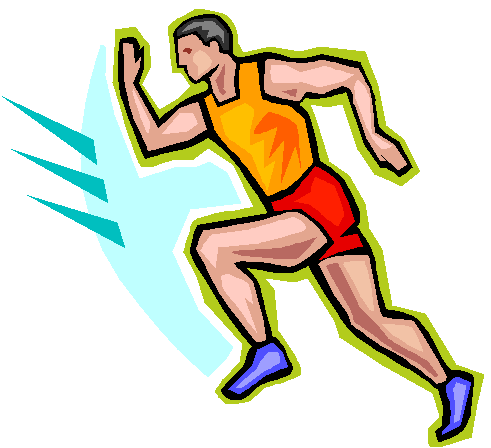 Condición Física: Velocidad (OA6)Marca con una X la imagen que corresponde al elemento de la condición física de velocidad.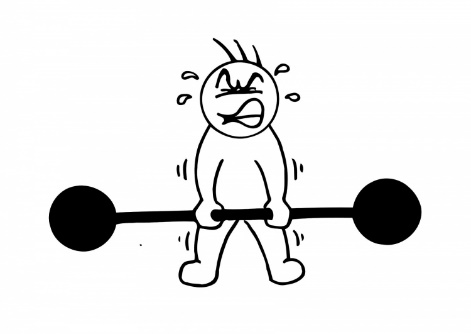 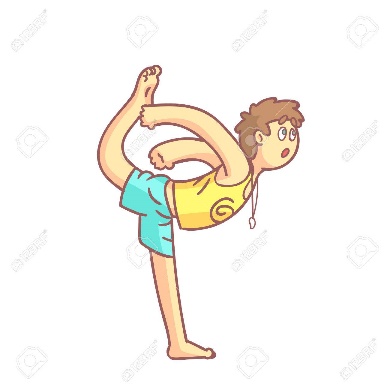 ¿En cuál de estos tres ejemplos, se realiza un trabajo de velocidad? Enciérralo en un círculo.Une con una línea según corresponda.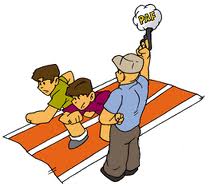 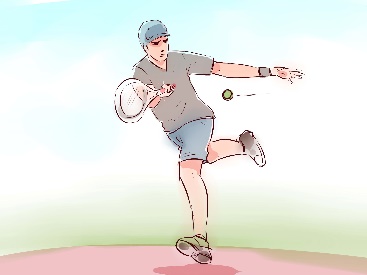 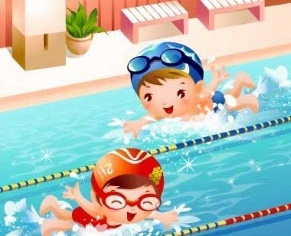 Responde con una V si es Verdadero o con una F si es Falso.__V__  La velocidad es útil para nuestra vida cotidiana.__ F__   Levantar peso es un ejemplo de velocidad.	Porque es un ejemplo de fuerza._ V__  La velocidad es la capacidad de  realizar  todo tipo de actividades motrices con la mayor rapidez posible.__V __ Para entrenar la velocidad debes realizar siempre un buen  calentamiento. __F__  otro consejo para entrenar la velocidad es realizar ejercicios de larga duración. Porque ser de corta duración.__V__ Reaccionar ante una situación de peligro es un ejemplo de velocidad.Marca con una X los elementos que me sirven para practicar la velocidad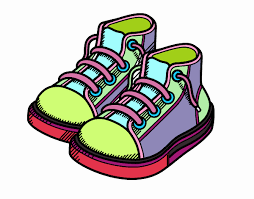 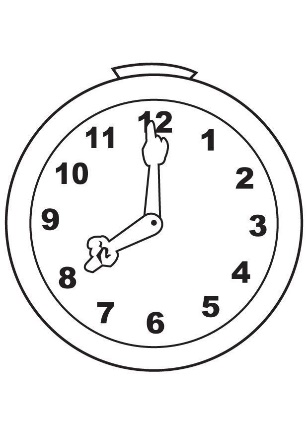 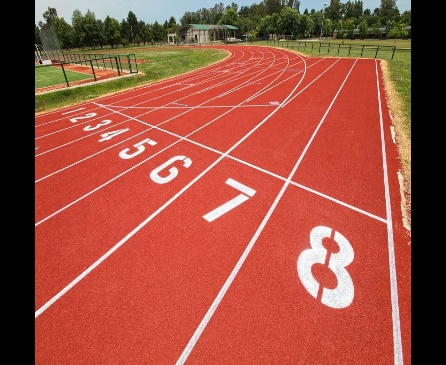 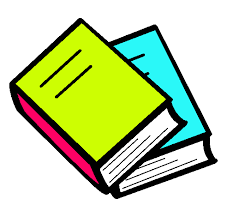 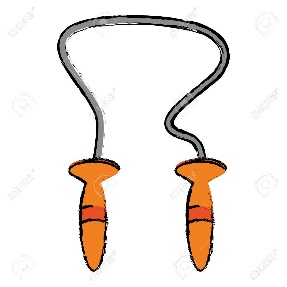 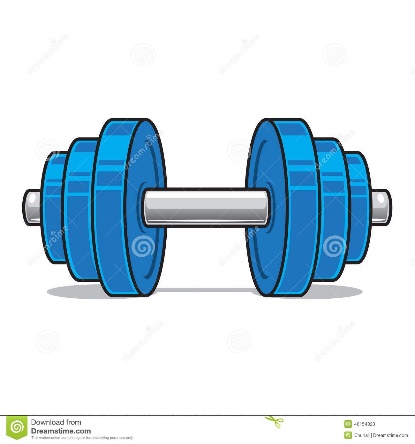 